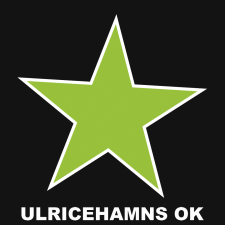 Inbjudan/PMNatt-7:an Etapp 6Ulricehamns OK 5 mars 2015SamlingUOK-stugan vid Lassalyckan i Ulricehamn Inbjudan På UOK:s hemsida och i Eventor.Anmälan Via Eventor, senast måndag kväll 2 mars kl. 23.59 (inkludera närtävlingar i Eventor) (torsdag = tävlingsdag) Avgift 40:-/deltagare, faktureras i efterhand. Efteranmälan I mån av kartor…ring 0733-942604, Marcus KvarndalStämplingsystem SportIdent  Banlängder och klasser: Herr och dam klass på respektive banlängdBana 1 – 7 km, svart Bana 2 – 5,3 km, blå Bana 3- 3,4km, orange Bana 4 -2,3km, grön (- ej slingor/gafflad) Spridningsmetoder förekommer på alla banor utom bana 4Start Gemensam start kl. 18.30 för bana 1, därefter en bana var 5:e minut. Omklädning Finns för omklädning och dusch. Servering Kaffe, saft och smörgås finns till försäljning.Välkomna Ulricehamns OK